Музыка 8 класс  8.04.2020 выполнить к 15.04 2020Тема  «Пропорция золотого сечения».Прочитать тему  и выписать  4 закона красоты  с  определениями и небольшими пояснениями  в тетрадь.Выписать, что такое  золотая пропорция и золотое сечение, кто и когда ввел.Внимательно посмотреть фильмы  и записать  в конце конспекта ответ на вопрос  Что такое золотое сечение в искусстве?Отправить мне  конспект на проверку!-Архитектурное сооружение (храм или просто дом, изба), живописная картина или произведение графики, скульптура или изделие народных умельцев, церковное песнопение или народная песня, спектакль, кинофильм или крупное сочинение для симфонического оркестра – все они созданы по законам  красоты.  Законы красоты:Гармония  (греч.  harmonia) —  это  созвучие,  согласие,  соразмерность,  соподчиненность  частей  целого. В древнегреческой философии — организованность космоса, в противоположность хаосу. Итак, главные,  общие  для  всех  видов  искусства  законы,  определяющие  прекрасное,  основаны на  гармонии. Древние  греки,  открывшие  понятие  гармонии,  тесно  связывали  ее  с понятием меры.  «Меру во всем соблюдай»,  —  советовали  мудрецы Эллады. 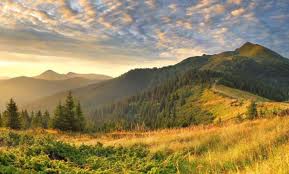  Композиция  (от  лат.  composito  —  сочинение,  составление,  соединение,  примирение)  в  искусстве  —  построение, внутренняя  структура произведения,  его целостность  и  соразмерность  составляющих  частей.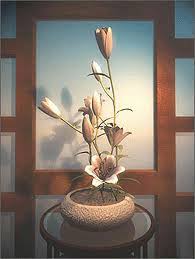 Симметрия (от греческого symmetria - "соразмерность") - противостоит хаосу, беспорядку. Получается, что симметрия – это уравновешенность, упорядоченность, совершенство, красота. “Симметрия является той идеей, посредством которой человек на протяжении веков пытался постичь и создать порядок, красоту и совершенство”, говорил немецкий математик и физик  Герман Вейль.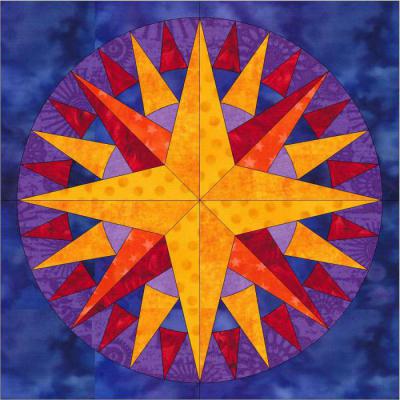 Ритм в искусстве определяет характер композиции. Но ритм является  и  характерным  свойством  любого живого  организма. Биоритмы  —  условие  его  существования.  Ритм передает  движение. Это своего рода мера времени.  Назовите, что в природе подчинено ритму (смена  дня  и  ночи,  времен  года,  фаз  луны и  т. д.)  Типичный  признак  ритма  —  определенная  закономерность  в  повторяемости  явлений, форм,  элементов. 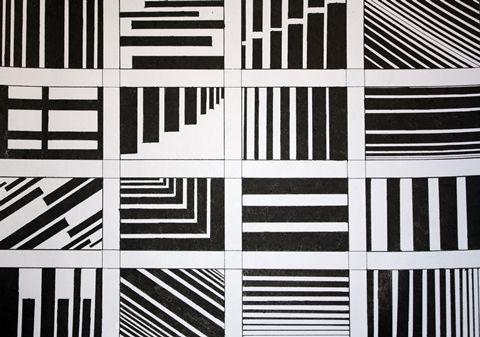 Особенно  важную  роль  в  искусстве  играет  золотая  пропорция — пропорция  золотого  сечения, применявшаяся  со времен Античности.  Кто из вас знает, в чём её смысл?  a : b = b : c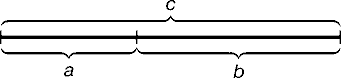  Золотое  сечение  получается  при  делении  отрезка  на  две неравные  части таким образом, что  меньшая  часть  так  относится  к большей,  как  большая  ко  всей  длине  отрезка.  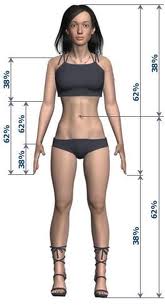 Золотое  сечение  вселяет одновременно чувства покоя и жизненной  силы и потому воспринимается  как прекрасное. Считается, что понятие о золотом делении ввел в научный обиход Пифагор, древнегреческий философ и математик в VI веке до н. э. Леонардо да Винчи ввёл термин «золотое  сечение».Ссылки на фильмы:https://www.youtube.com/watch?v=-JKw6n7CLmohttps://www.youtube.com/watch?v=UhhpXxBiuOY